Estimados estudiantes les invito a descubrir las principales enseñanzas de los diez mandamientos.OA2: Conocer, comprender y valorar los fundamentos de la vida cristiana.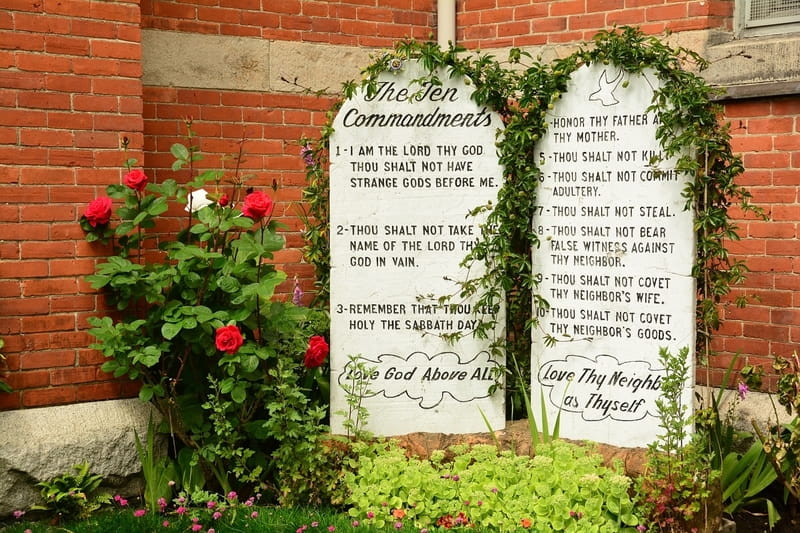 ITEM. (10 ptos c/u)Trabajo de comprensión lectora y exégesis bíblica.ActividadLea detenidamente Deut. 5:1-33 y descubra ¿cuáles son los diez mandamientos dados a Moisés en el Monte Sinaí?.Identifique ¿Cuál es el contexto histórico del pueblo de Israel cuando Moisés recibe las tablas de la Ley?Reflexione y responda ¿Cuál es la relevancia de esta pauta ética para una sociedad en constante cambio?Identifique ¿Cuál es el propósito de Dios al entregar el decálogo al líder Moisés?Infiera a partir de la teocracia hebrea ¿Cuál es el aporte a la convivencia social y construcción de normas dadas por Yavé a Moisés?Comente sí los diez mandamientos son exclusivamente para los judíos y católicos, por tanto, no son propios de los protestantes, justifique su respuesta.Deut. 5:1-331 Entonces llamó Moisés a todo Israel y les dijo: Oye, oh Israel, los estatutos y ordenanzas que hablo hoy a vuestros oídos, para que los aprendáis y pongáis por obra. 2 El SEÑOR nuestro Dios hizo un pacto con nosotros en Horeb. 3 No hizo el SEÑOR este pacto con nuestros padres, sino con nosotros, con todos aquellos de nosotros que estamos vivos aquí hoy. 4 Cara a cara habló el SEÑOR con vosotros en el monte de en medio del fuego, 5 mientras yo estaba en aquella ocasión entre el SEÑOR y vosotros para declararos la palabra del SEÑOR, porque temíais a causa del fuego y no subisteis al monte. Y Él dijo: 6 "Yo soy el SEÑOR tu Dios, que te saqué de la tierra de Egipto, de la casa de servidumbre. 7 "No tendrás otros dioses delante de mí. 8 "No te harás ningún ídolo, ni semejanza alguna de lo que está arriba en el cielo, ni abajo en la tierra, ni en las aguas debajo de la tierra. 9 "No los adorarás ni los servirás; porque yo, el SEÑOR tu Dios, soy Dios celoso, que castigo la iniquidad de los padres sobre los hijos, y sobre la tercera y la cuarta generación de los que me aborrecen, 10 pero que muestro misericordia a millares, a los que me aman y guardan mis mandamientos. 11 "No tomarás en vano el nombre del SEÑOR tu Dios, porque el SEÑOR no tendrá por inocente a quien tome su nombre en vano. 12 "Guardarás el día de reposo para santificarlo, como el SEÑOR tu Dios lo ha mandado. 13 "Seis días trabajarás y harás todo tu trabajo, 14 más el séptimo día es día de reposo para el SEÑOR tu Dios; no harás en él ningún trabajo, tú, ni tu hijo, ni tu hija, ni tu siervo, ni tu sierva, ni tu buey, ni tu asno, ni ninguno de tus animales, ni el forastero que está contigo, para que tu siervo y tu sierva también descansen como tú. 15 "Y acuérdate que fuiste esclavo en la tierra de Egipto, y que el SEÑOR tu Dios te sacó de allí con mano fuerte y brazo extendido; por lo tanto, el SEÑOR tu Dios te ha ordenado que guardes el día de reposo. 16 "Honra a tu padre y a tu madre, como el SEÑOR tu Dios te ha mandado, para que tus días sean prolongados y te vaya bien en la tierra que el SEÑOR tu Dios te da. 17 "No matarás. 18 "No cometerás adulterio. 19 "No hurtarás. 20 "No darás falso testimonio contra tu prójimo. 21 "No codiciarás la mujer de tu prójimo, y no desearás la casa de tu prójimo, ni su campo, ni su siervo, ni su sierva, ni su buey, ni su asno, ni nada que sea de tu prójimo." 22 Estas palabras el SEÑOR habló a toda vuestra asamblea en el monte, de en medio del fuego, de la nube y de las densas tinieblas con una gran voz, y no añadió más. Y las escribió en dos tablas de piedra y me las dio. 23 Y aconteció que cuando oísteis la voz de en medio de las tinieblas, mientras el monte ardía con fuego, os acercasteis a mí, todos los jefes de vuestras tribus y vuestros ancianos, 24 y dijisteis: "He aquí, el SEÑOR nuestro Dios nos ha mostrado su gloria y su grandeza, y hemos oído su voz de en medio del fuego; hoy hemos visto que Dios habla con el hombre, y éste aún vive. 25 "Ahora pues, ¿por qué hemos de morir? Porque este gran fuego nos consumirá; si seguimos oyendo la voz del SEÑOR nuestro Dios, entonces moriremos. 26 "Porque, ¿qué hombre hay que haya oído la voz del Dios vivo hablando de en medio del fuego, como nosotros, y haya sobrevivido? 27 "Acércate tú, y oye lo que el SEÑOR nuestro Dios dice; entonces dinos todo lo que el SEÑOR nuestro Dios te diga, y lo escucharemos y lo haremos." 28 Y el SEÑOR oyó la voz de vuestras palabras cuando me hablasteis y el SEÑOR me dijo: "He oído la voz de las palabras de este pueblo, que ellos te han hablado. Han hecho bien en todo lo que han dicho. 29 "¡Oh si ellos tuvieran tal corazón que me temieran, y guardaran siempre todos mis mandamientos, para que les fuera bien a ellos y a sus hijos para siempre! 30 "Ve y diles: 'Volved a vuestras tiendas.' 31 "Pero tú, quédate aquí conmigo, para que yo te diga todos los mandamientos, los estatutos y los juicios que les enseñarás, a fin de que los practiquen en la tierra que les doy en posesión." 32 Y cuidad de hacer tal como el SEÑOR vuestro Dios os ha mandado; no os desviéis a la derecha ni a la izquierda. 33 Andad en todo el camino que el SEÑOR vuestro Dios os ha mandado, a fin de que viváis y os vaya bien, y prolonguéis vuestros días en la tierra que vais a poseer.Los diez mandamientos fueron órdenes directas de Dios para el pueblo de Israel dadas a través de Moisés. El pueblo de Israel ya había sido puesto en libertad de su cautiverio en Egipto y estaba asentado en el monte Sinaí cuando truenos, relámpagos una gran y espesa nube junto con el sonar de trompetas señalaban la presencia de Dios. Moisés se encontró con Dios y fue ahí que Dios les dio los diez mandamientos para el pueblo de Dios.II.ÍTEM Análisis exegético del texto, a partir de lo leído y reflexionado identifique al menos  tres promesas inherentes a los 10 mandamientos, justifique su respuesta.Nombre EstudianteCursoTotal puntaje 90 ptos.Fecha de entrega 17/4